Школьная олимпиада 2017 год 9-11 классы Продолжительность олимпиады 3 часа (Рекомендуемое время  проведения  с 9"   до 12")Пират  Аложи	в сунд	некоторое  количество  золотых монет. На второй год он вынул из сундука сколько-то монет. Начиная с третьего года, он добавлял столько монет, сколько было вTpe  уется написать  программу  которая определит  сколько монет было в сундуке в первый и во второй года, если в Х-м году там’ оказалось ровно У монет.Пояснение: если в первый год положить 5 монет, а во второй год вынуть 3 монеты, то, начиная с первого года, в сундуке будет 5, 2, 7, 9, 16, 25, ... монет.Формат  входного файла:Входной файл INPUT.TXT содержит числа Х (ЗйХй20) и У (1йУйЗ27б7), записанные через пробел.Формат выходного файла:В выходной текстовый файл OUTPUT.TXT записываются через пробел количество монет в первый и второй года. Fарантируется, что решение всегда есть. Если решений несколько, то вывести любое.Приме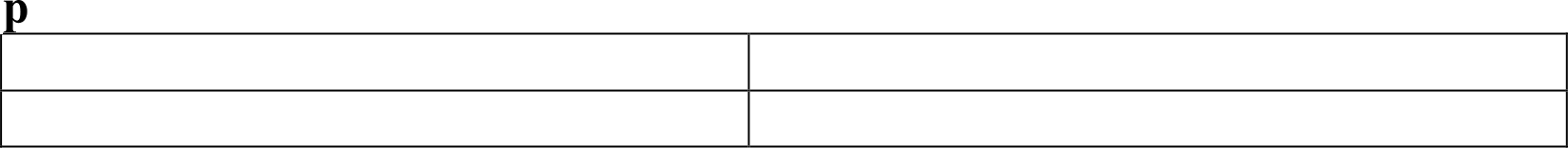 Input.txt6 25Output.txt5 2Задача В	Приказ об отчисленииВ университете начинается очередное отчисление студентов за неуспеваемость. Для отчисления неуспевающих студентов каждой группы готовится отдельный приказ. Более того, теперь ректор требует, чтобы в одном приказе перечислялись только студенты, которые занимают некоторое количество подряд идущих строчек в лексикографически упорядоченном списке группы. Так, если в некоторой группе подлежат отчислению студенты, значащиеся в списке под номерами 1, 2, 5, 7, 8 и 9, то должно быть изготовлено не менее трёх приказов об отчислениистудентов 1 и 2, об отчислении студента 5, об отчислении студентов 7, 8 и 9. Напишите программу, которая находит минимальное количество приказов об отчислении.Формат  входного файла:В первой строке входного файла записано целое число N — количество отчисляемых студентов (0 <= N <= 30). Во второй строке записаны номера неуспевающих студентов в списке группы Si,2,	.,	N (1 <= So <= 60). Номера записаны в порядке возрастания.Формат  выходного файла:В выходной файл запишите минимальное количество приказов, которое необходимо изготовить для отчисления всех неуспевающих студентов.ПримерЗадача С	Симметричные числаНайти все числа из диапазона [а,Ь], запись которых в двоичной системе счисления симметрична относительно середины. Например, число 51 имеет симметричную двоичную запись 110011, а число 52 имеет не симметричную двоичную запись — 110100.Формат  входных данных:Входной файл Input.txt содержит в первой строке два натуральных числа а и b (0<a<b<100).Формат выходных данных:Выходной файл Output.txt должен содержать все найденные натуральные числа в порядке возрастания.ПримерЗадача D	Количество перестановокДан двумерный массив размера NxN (2<=N<=30). Подсчитать количество столбцов данного массива, которые являются перестановками чисел от 1 до N.Формат  входного файла:Входной файл Input.txt содержит в первой строке натуральное число N — размер массива. В последующих N строках по N целых чисел из отрезка [-100;100].Формат  выходного файла:Выходной файл Output.txt должен содержать одно целое число	количество найденных столбцов ПримерЗадача Е	Две окружностиЗаданы две окружности с центрами в точках (x1,y1) и (x2,y2) и радиусами r1,r2 соответственно. Вывести количество точек пересечения заданных окружностей. Уравнение окружности с центром в точке O(x0,y0) и радиусом R имеет вид (x-x0) +(y-y0) =R2Формат входного файла:Входной файл Input.txt содержит в первой строке три целых числа — координаты центра и радиус первой окружности, во второй строке координаты  центра и радиус второй окружности.Все числа принадлежат  отрезку [-500;500]. ..Формат выходного файла:Выходной файл Output.txt должен содержать количество точек пересечения или -1, если точек пересечения нет или -2 если их бесконечное множество. Приме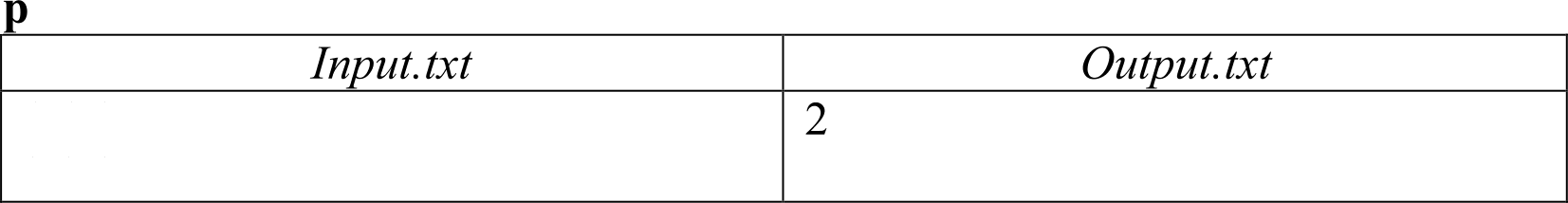 1 1 22 2 2Задача F      ПотанцуемОтмечали день рождения. За круглым столом собрались гости — одноклассницы и одноклассники. Зазвучала музыка, объявили белый танец. Девушки пригласили, сидящих рядом кавалеров. Какое наибольшее количество одновременно танцующих пар при этом может  быть?Формат входного файла:Входной файл INPUT.TXT содержит строку заглавных латинских букв М и D. М-мальчик, D- девочка. Длина строки не превышает 255 символов.Формат выходного файла:Выходной файл Output.txt  содержит наибольшее количество одновременно  танцующих парПримерЗадача	G	МатрицаЛинейный массив из N (NйЗ0) элементов, заполнен натуральными числами at (а <31). Составить квадратную матрицу NxN такую, что первая ее строка совпала с элементами заданного линейного массива, а каждая последующая строка получалась циклическим сдвигом элементов предыдущей строки влево, с переносом первого элемента в конец строки.Формат входных данных.Входной файл INPUT.TXT содержит в первой строке натуральное число N. Во второй строке N натуральных чисел, записанных через пробел.Формат выходных данных.Содержит N строк в нужном форматеПримШкольная олимпиада 2017 год 7- 8 классы Продолжительность олимпиады 3 часа (Рекомендуемое время проведения  с 9"  до 12")Задача  А.  Двузначные числаВася, скучая на уроке математики, писал в тетради различные двузначные числа. Наугад выбирая три числа, он проверял, можно ли, суммируя первые два числа, получить третье. Сосед  по парте отличник Костя, усложнив задачу, написал программу, которая позволяет проверить можно ли перестановкой цифр в числах а и b, записанных Васей, получить их сумму равную с.Входные данныеВходной файл содержит три натуральных числа: а, b, с (9< а, b, с < 100). Числа разделены пробелом.Выходные данныеЕсли искомая перестановка цифр невозможна, вывести в выходной файл два нуля, разделенных пробелом. При положительном ответе необходимо вывести число х, получаемое перестановкой цифр числа а, и число у, получаемое перестановкой цифр числа b, сумма которых равна с. Числа х и у выводятся в порядке неубывания и разделяются пробелом.ПримерЗадача В	Приказ об отчисленииВ университете начинается очередное отчисление студентов за неуспеваемость. Для отчисления неуспевающих студентов каждой группы готовится отдельный приказ. Более того, теперь ректор требует, чтобы в одном приказе перечислялись только студенты, которые занимают некоторое количество подряд идущих строчек в лексикографически упорядоченном списке группы. Так, если в некоторой гpyппe подлежат отчислению студенты, значащиеся в списке под номерами 1, 2, 5, 7, 8 и 9, то должно быть изготовлено не менее трёх приказов об отчислениистудентов 1 и 2, об отчислении студента 5, об отчислении студентов 7, 8 и 9. Напишите программу, которая находит минимальное количество приказов об отчислении.Формат  входного файлаВ первой строке входного файла записано целое число N — количество отчисляемых студентов (0 <= N <= 30). Во второй строке записаны номера неуспевающих студентов в списке группы Si, Ѕз,	., SN (1 <= So <= 60). Номера записаны в порядке возрастания.Формат  выходного файла.В выходной файл запишите минимальное количество приказов, которое необходимо изготовить для отчисления всех неуспевающих студентов.ПримерЗадача С        Симметричные числаНайти все числа из диапазона [а,Ь], запись которых в двоичной системе счисления симметрична относительно середины. Например, число 51 имеет симметричную двоичную запись 110011, а число 52 имеет не симметричную двоичную запись — 110100.Формат входных данных:Входной файл Input.txt содержит в первой строке два натуральных числа а и b (0<a,b<100). Формат выходных данных:Выходной файл Output.txt должен содержать все найденные натуральные числа в порядке возрастания.Приме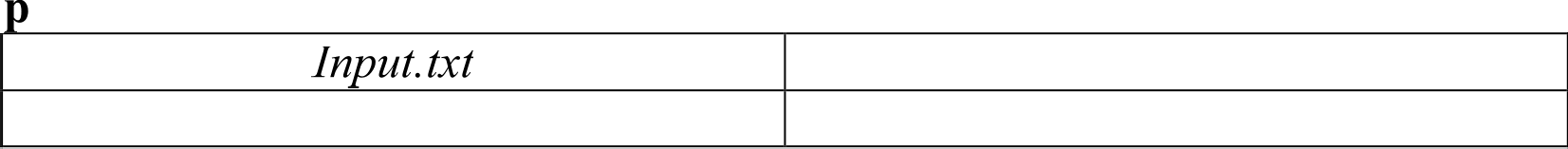 12 2215 17 21Output.txtЗадача D	Количество перестановокДан двумерный массив размера NxN (2<=N<=30). Подсчитать количество столбцов данного массива, которые являются перестановками чисел от 1 до N.Формат  входного файла:Входной файл Input.txt содержит в первой строке натуральное число N — размер массива. В последующих N строках по N целых чисел из отрезка [-100;100].Формат  выходного файла:Выходной файл Output.txt должен содержать одно целое число	количество найденных столбцов ПримерЗадача Е	Две окружностиЗаданы две окружности с центрами в точках (x1,y1) и (x2,y2) и радиусами r1,r2 соответственно. Вывести количество точек пересечения заданных окружностей.Формат  входного файла:Входной файл Input.txt содержит в первой строке три целых числа — координаты центра и радиус первой окружности, во второй строке координаты центра и радиус второй окружности.Формат  выходного файла:Выходной файл Output.txt должен содержать количество точек пересечения или -1, если точек пересечения нет или -2 если их бесконечное множество. Приме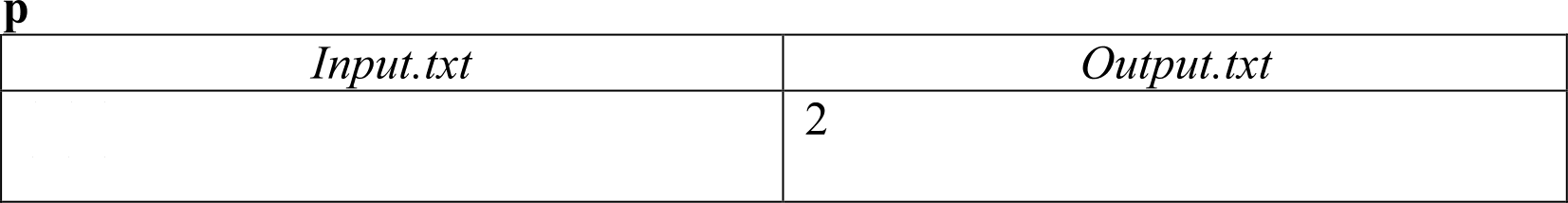 1 1 22 2 2Задача F	ПотанцуемОтмечали день рождения. За круглым столом собрались гости — одноклассницы и одноклассники. Зазвучала музыка, объявили белый танец. Девушки пригласили, сидящих рядом кавалеров. Какое наибольшее количество одновременно танцующих пар при этом может быть?Формат  входного файла:Входной файл INPUT.TXT содержит строку заглавных латинских букв М и D.  М-мальчик, D- девочка. Длина строки не превышает 255 символов.Формат  выходного файла:Выходной файл Output.txt содержит наибольшее количество одновременно танцующих парПримерЗадача G	Система счисленияПользователь вводит некоторое целое десятичное число N (0	<2*109). Найдите минимальное р,такое, что N могло бы быть записью какого-либо числа в системе счисления с основанием р.Входные данныеВходной файл содержит одно натуральное число.Выходные данныеВходной файл содержит одно число - минимальное основание системы счисления, в которой это число может быть записано.Приме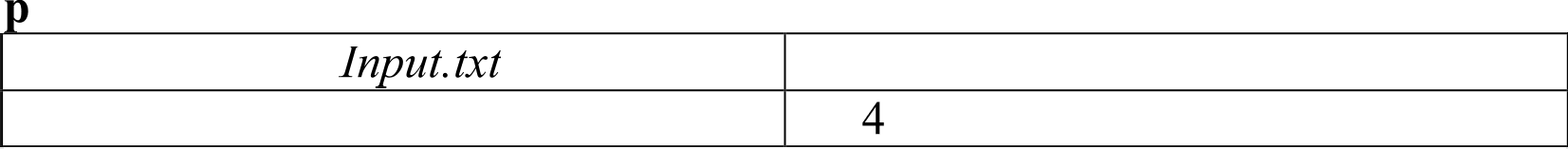 Output.txt123Имя входного файла.Input.txtИмя выходного файла.Output.txtОграничение  времени1 секунда  на mecmОграничение  по памяти32 Мб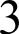 3 4 5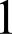 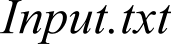 Output.txt12 2215 17 21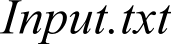 Output.txt322  1 3-2  3 14  2 2Input.txtOutput.txtDMM1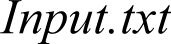 Output.txt31  2 31 2 32 3 13 1 2Имя входного файла.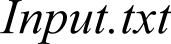 Имя выходного файла.Output.txtОграничение  времени1 секунда  на mecmОграничение  по памяти32 МбInput.txtOutput. txt12 14 5312 4112 13 870 0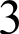 3 4 5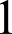 Output.txt322  1 3-2  3  14  2 2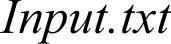 Output.txtDMM